Кемеровский городской Совет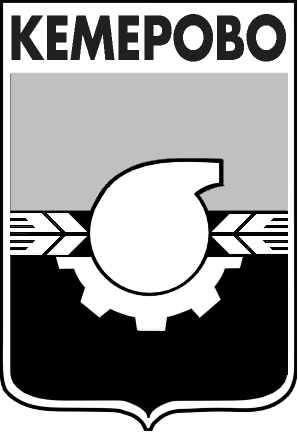 народных депутатовшестой созывшестнадцатое заседаниеРЕШЕНИЕот 25.12.2017                                                                                          №107 О внесении изменений в решение Кемеровского городского Совета народных депутатов от 30.09.2011 №46 «Об утверждении положения «О контрольно-счетной палате города Кемерово»В соответствии с Федеральным законом от 07.02.2011 № 6-ФЗ «Об общих принципах организации и деятельности контрольно-счетных органов субъектов Российской Федерации и муниципальных образований», пунктом 1 статьи 64-1 Закона Кемеровской области от 16.06.2006 № 89-ОЗ «Об административных правонарушениях в Кемеровской области» Кемеровский городской Совет народных депутатов РЕШИЛ:1. Внести в положение «О контрольно-счетной палате города Кемерово», утвержденное решением Кемеровского городского Совета народных депутатов от 30.09.2011 № 46, следующие изменения:1.1. Подпункт 9 пункта 1 статьи 11 изложить в следующей редакции:«9) в соответствии со статьей 64-1 Закона Кемеровской области от 16.06.2006 № 89-ОЗ «Об административных правонарушениях в Кемеровской области» составлять протоколы об административных правонарушениях, предусмотренных статьями  5.21, 15.1, 15.11, 15.14 - 15.15.16, частью 1 статьи 19.4, статьей 19.4.1, частями 20 и 20.1 статьи 19.5, статьями 19.6 и 19.7 Кодекса Российской Федерации об административных правонарушениях.».2. Опубликовать данное решение в печатных средствах массовой информации.3. Настоящее решение вступает в силу после его опубликования.4. Контроль за исполнением данного решения возложить на комитет по бюджету и развитию экономики Кемеровского городского Совета народных депутатов (Д.И. Волков).Председатель Кемеровского городскогоСовета народных депутатов 	    Н.Н. СенчуровГлава города                                                                                И.В. Середюк